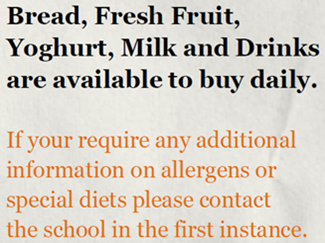 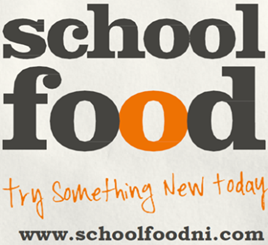 MondayTuesdayWednesdayThursdayFridaySoupVegetable/Chicken SoupCrusty RollVegetable/Chicken SoupCrusty RollVegetable/Chicken SoupCrusty RollVegetable/Chicken SoupCrusty RollVegetable/Chicken SoupCrusty RollMainsIrish StewTuna Pasta BakeChicken Curry & RiceNaan BreadRoast Chicken & StuffingBeef Stroganoff & RiceChicken & Broccoli Pasta BakeChicken Curry & Wholegrain RiceNaan BreadLasagnePoached Fish in Parsley SauceChicken & Vegetable Pie with Potato ToppingVegetarianChinese Style Fried RiceVegetable CurryVegetable Pasta BakeMacaroni CheeseCheese & Broccoli BakeSnacksMeatball PaniniSweet Chilli Chicken WrapFilled Baked PotatoChips & Curry SauceSteak Burger in Floury BapFilled PaniniCheese & Tomato PizzaChicken Fillet BurgerHot DogFilled Baked PotatoVegPotatoGravyDiced CarrotsCabbageCreamed/Baked PotatoDiced TurnipBroccoliCreamed PotatoesChipsBroccoliMixed VegetableMashed PotatoBaked PotatoPeas & SweetcornBaton CarrotsChipsBaked PotatoCauliflowerPeasBaked BeansParsley PotatoBaked PotatoesSaladSide SaladPasta SaladPotato SaladSide SaladSide SaladColeslawPasta SaladRice SaladSide SaladPasta SaladDessertsFruit MuffinFlakemeal BiscuitFresh Fruit SaladCustardFruit SpongeFresh Fruit SaladCustardCarrot CakeFresh Fruit SaladCustardFruit JellyFresh Fruit SaladCustardJam Swiss RollFresh Fruit SaladCustard